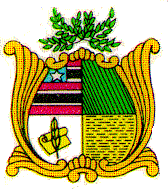 ESTADO DO MARANHÃOAssembleia LegislativaGAB. DO DEP. DR. YGLÉSIO REQUERIMENTO Nº         /2019Senhor Presidente,Nos termos do que dispõe o Art. 163, inciso VIII do Regimento Interno da Assembleia Legislativa do Maranhão, requeremos que seja encaminhado ao Excelentíssima Senhora Larissa Abdalla, Diretora Geral do Departamento Estadual de Trânsito do Maranhão – DETRAN, esta solicitação para que informe a quantidade de veículos que circulam na capital maranhense, (ônibus, carros de passeio, caminhões e motos). Assim como a quantidade de pessoas habilitadas nesta capital. Plenário Deputado Nagib Haickel, em 30 de outubro de 2019.DR YGLÉSIO Deputado Estadual